   R与ASReml-R遗传参数评估与全基因组选择培训会报名回执表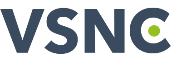 类别（    ）类别（    ）类别（    ）A   培训（提供3个月软件）；               B   培训（提供1年软件）；  A+C 培训+国际认证（提供3个月软件）；     B+C 培训+国际认证（提供1年软件）A   培训（提供3个月软件）；               B   培训（提供1年软件）；  A+C 培训+国际认证（提供3个月软件）；     B+C 培训+国际认证（提供1年软件）A   培训（提供3个月软件）；               B   培训（提供1年软件）；  A+C 培训+国际认证（提供3个月软件）；     B+C 培训+国际认证（提供1年软件）A   培训（提供3个月软件）；               B   培训（提供1年软件）；  A+C 培训+国际认证（提供3个月软件）；     B+C 培训+国际认证（提供1年软件）A   培训（提供3个月软件）；               B   培训（提供1年软件）；  A+C 培训+国际认证（提供3个月软件）；     B+C 培训+国际认证（提供1年软件）A   培训（提供3个月软件）；               B   培训（提供1年软件）；  A+C 培训+国际认证（提供3个月软件）；     B+C 培训+国际认证（提供1年软件）A   培训（提供3个月软件）；               B   培训（提供1年软件）；  A+C 培训+国际认证（提供3个月软件）；     B+C 培训+国际认证（提供1年软件）关注的培训内容/其它问题关注的培训内容/其它问题关注的培训内容/其它问题参加培训人员详细表参加培训人员详细表参加培训人员详细表参加培训人员详细表参加培训人员详细表参加培训人员详细表参加培训人员详细表参加培训人员详细表参加培训人员详细表参加培训人员详细表通讯地址（资格证书邮寄）通讯地址（资格证书邮寄）通讯地址（资格证书邮寄）通讯地址（资格证书邮寄）姓名性别职称职称职称联系电话邮箱邮箱单位研究方向团体报名优惠：3人及以上同时报名可获1免费参会名额；客户半价参会优惠；详情可咨询会务组。团体报名优惠：3人及以上同时报名可获1免费参会名额；客户半价参会优惠；详情可咨询会务组。团体报名优惠：3人及以上同时报名可获1免费参会名额；客户半价参会优惠；详情可咨询会务组。团体报名优惠：3人及以上同时报名可获1免费参会名额；客户半价参会优惠；详情可咨询会务组。团体报名优惠：3人及以上同时报名可获1免费参会名额；客户半价参会优惠；详情可咨询会务组。团体报名优惠：3人及以上同时报名可获1免费参会名额；客户半价参会优惠；详情可咨询会务组。团体报名优惠：3人及以上同时报名可获1免费参会名额；客户半价参会优惠；详情可咨询会务组。团体报名优惠：3人及以上同时报名可获1免费参会名额；客户半价参会优惠；详情可咨询会务组。团体报名优惠：3人及以上同时报名可获1免费参会名额；客户半价参会优惠；详情可咨询会务组。团体报名优惠：3人及以上同时报名可获1免费参会名额；客户半价参会优惠；详情可咨询会务组。缴费方式1、银行转账：开户名： 北京维斯恩思软件有限责任公司开户行： 中国建设银行北京中关村分行帐 号 ： 1100 1007 3000 5301 77672、支付宝3、微信1、银行转账：开户名： 北京维斯恩思软件有限责任公司开户行： 中国建设银行北京中关村分行帐 号 ： 1100 1007 3000 5301 77672、支付宝3、微信1、银行转账：开户名： 北京维斯恩思软件有限责任公司开户行： 中国建设银行北京中关村分行帐 号 ： 1100 1007 3000 5301 77672、支付宝3、微信1、银行转账：开户名： 北京维斯恩思软件有限责任公司开户行： 中国建设银行北京中关村分行帐 号 ： 1100 1007 3000 5301 77672、支付宝3、微信1、银行转账：开户名： 北京维斯恩思软件有限责任公司开户行： 中国建设银行北京中关村分行帐 号 ： 1100 1007 3000 5301 77672、支付宝3、微信1、银行转账：开户名： 北京维斯恩思软件有限责任公司开户行： 中国建设银行北京中关村分行帐 号 ： 1100 1007 3000 5301 77672、支付宝3、微信预计交费日期： 2019年     月      日预计交费日期： 2019年     月      日预计交费日期： 2019年     月      日发票开具是否需要发票（     ）A、 是                   B、否是否需要发票（     ）A、 是                   B、否是否需要发票（     ）A、 是                   B、否是否需要发票（     ）A、 是                   B、否是否需要发票（     ）A、 是                   B、否是否需要发票（     ）A、 是                   B、否是否需要发票（     ）A、 是                   B、否是否需要发票（     ）A、 是                   B、否是否需要发票（     ）A、 是                   B、否发票开具发票抬头（单位名称）:纳税人识别号：发票内容（   ） A、培训费     B、技术推广费 C、技术服务费  D、咨询费  E、会议注册费F、分析服务费    G、其它 （   ）发票抬头（单位名称）:纳税人识别号：发票内容（   ） A、培训费     B、技术推广费 C、技术服务费  D、咨询费  E、会议注册费F、分析服务费    G、其它 （   ）发票抬头（单位名称）:纳税人识别号：发票内容（   ） A、培训费     B、技术推广费 C、技术服务费  D、咨询费  E、会议注册费F、分析服务费    G、其它 （   ）发票抬头（单位名称）:纳税人识别号：发票内容（   ） A、培训费     B、技术推广费 C、技术服务费  D、咨询费  E、会议注册费F、分析服务费    G、其它 （   ）发票抬头（单位名称）:纳税人识别号：发票内容（   ） A、培训费     B、技术推广费 C、技术服务费  D、咨询费  E、会议注册费F、分析服务费    G、其它 （   ）发票抬头（单位名称）:纳税人识别号：发票内容（   ） A、培训费     B、技术推广费 C、技术服务费  D、咨询费  E、会议注册费F、分析服务费    G、其它 （   ）发票抬头（单位名称）:纳税人识别号：发票内容（   ） A、培训费     B、技术推广费 C、技术服务费  D、咨询费  E、会议注册费F、分析服务费    G、其它 （   ）发票抬头（单位名称）:纳税人识别号：发票内容（   ） A、培训费     B、技术推广费 C、技术服务费  D、咨询费  E、会议注册费F、分析服务费    G、其它 （   ）发票抬头（单位名称）:纳税人识别号：发票内容（   ） A、培训费     B、技术推广费 C、技术服务费  D、咨询费  E、会议注册费F、分析服务费    G、其它 （   ）另缴费项（住宿）：是否需要住宿（    ）                                              A、是                    B、 否另缴费项（住宿）：是否需要住宿（    ）                                              A、是                    B、 否另缴费项（住宿）：是否需要住宿（    ）                                              A、是                    B、 否另缴费项（住宿）：是否需要住宿（    ）                                              A、是                    B、 否另缴费项（住宿）：是否需要住宿（    ）                                              A、是                    B、 否另缴费项（住宿）：是否需要住宿（    ）                                              A、是                    B、 否另缴费项（住宿）：是否需要住宿（    ）                                              A、是                    B、 否另缴费项（住宿）：是否需要住宿（    ）                                              A、是                    B、 否另缴费项（住宿）：是否需要住宿（    ）                                              A、是                    B、 否另缴费项（住宿）：是否需要住宿（    ）                                              A、是                    B、 否住宿需求（    ）                       A、单间      B、标 间（单人）      C、标间（双人）住宿需求（    ）                       A、单间      B、标 间（单人）      C、标间（双人）住宿需求（    ）                       A、单间      B、标 间（单人）      C、标间（双人）住宿需求（    ）                       A、单间      B、标 间（单人）      C、标间（双人）住宿需求（    ）                       A、单间      B、标 间（单人）      C、标间（双人）住宿需求（    ）                       A、单间      B、标 间（单人）      C、标间（双人）住宿需求（    ）                       A、单间      B、标 间（单人）      C、标间（双人）住宿需求（    ）                       A、单间      B、标 间（单人）      C、标间（双人）住宿需求（    ）                       A、单间      B、标 间（单人）      C、标间（双人）住宿需求（    ）                       A、单间      B、标 间（单人）      C、标间（双人）备注：1.参会人员请选择参会场次，将此回执表填写并发送至邮箱：China@vsni.co.uk，并将报名费汇入以上账户，汇款时务必注明单位、姓名（例如：中国农业大学张三培训报名费）；2.每期专场培训报名费：报名日期及费用以收到报名费时间为准。报名费包含培训期间午餐，不包含住宿费。3.如有疑问或其它需求请联系会务组：联系人：张娟   （13121623804 ；010-88400822 ；010-62680244；Angy@vsni.co.uk ）备注：1.参会人员请选择参会场次，将此回执表填写并发送至邮箱：China@vsni.co.uk，并将报名费汇入以上账户，汇款时务必注明单位、姓名（例如：中国农业大学张三培训报名费）；2.每期专场培训报名费：报名日期及费用以收到报名费时间为准。报名费包含培训期间午餐，不包含住宿费。3.如有疑问或其它需求请联系会务组：联系人：张娟   （13121623804 ；010-88400822 ；010-62680244；Angy@vsni.co.uk ）备注：1.参会人员请选择参会场次，将此回执表填写并发送至邮箱：China@vsni.co.uk，并将报名费汇入以上账户，汇款时务必注明单位、姓名（例如：中国农业大学张三培训报名费）；2.每期专场培训报名费：报名日期及费用以收到报名费时间为准。报名费包含培训期间午餐，不包含住宿费。3.如有疑问或其它需求请联系会务组：联系人：张娟   （13121623804 ；010-88400822 ；010-62680244；Angy@vsni.co.uk ）备注：1.参会人员请选择参会场次，将此回执表填写并发送至邮箱：China@vsni.co.uk，并将报名费汇入以上账户，汇款时务必注明单位、姓名（例如：中国农业大学张三培训报名费）；2.每期专场培训报名费：报名日期及费用以收到报名费时间为准。报名费包含培训期间午餐，不包含住宿费。3.如有疑问或其它需求请联系会务组：联系人：张娟   （13121623804 ；010-88400822 ；010-62680244；Angy@vsni.co.uk ）备注：1.参会人员请选择参会场次，将此回执表填写并发送至邮箱：China@vsni.co.uk，并将报名费汇入以上账户，汇款时务必注明单位、姓名（例如：中国农业大学张三培训报名费）；2.每期专场培训报名费：报名日期及费用以收到报名费时间为准。报名费包含培训期间午餐，不包含住宿费。3.如有疑问或其它需求请联系会务组：联系人：张娟   （13121623804 ；010-88400822 ；010-62680244；Angy@vsni.co.uk ）备注：1.参会人员请选择参会场次，将此回执表填写并发送至邮箱：China@vsni.co.uk，并将报名费汇入以上账户，汇款时务必注明单位、姓名（例如：中国农业大学张三培训报名费）；2.每期专场培训报名费：报名日期及费用以收到报名费时间为准。报名费包含培训期间午餐，不包含住宿费。3.如有疑问或其它需求请联系会务组：联系人：张娟   （13121623804 ；010-88400822 ；010-62680244；Angy@vsni.co.uk ）备注：1.参会人员请选择参会场次，将此回执表填写并发送至邮箱：China@vsni.co.uk，并将报名费汇入以上账户，汇款时务必注明单位、姓名（例如：中国农业大学张三培训报名费）；2.每期专场培训报名费：报名日期及费用以收到报名费时间为准。报名费包含培训期间午餐，不包含住宿费。3.如有疑问或其它需求请联系会务组：联系人：张娟   （13121623804 ；010-88400822 ；010-62680244；Angy@vsni.co.uk ）备注：1.参会人员请选择参会场次，将此回执表填写并发送至邮箱：China@vsni.co.uk，并将报名费汇入以上账户，汇款时务必注明单位、姓名（例如：中国农业大学张三培训报名费）；2.每期专场培训报名费：报名日期及费用以收到报名费时间为准。报名费包含培训期间午餐，不包含住宿费。3.如有疑问或其它需求请联系会务组：联系人：张娟   （13121623804 ；010-88400822 ；010-62680244；Angy@vsni.co.uk ）备注：1.参会人员请选择参会场次，将此回执表填写并发送至邮箱：China@vsni.co.uk，并将报名费汇入以上账户，汇款时务必注明单位、姓名（例如：中国农业大学张三培训报名费）；2.每期专场培训报名费：报名日期及费用以收到报名费时间为准。报名费包含培训期间午餐，不包含住宿费。3.如有疑问或其它需求请联系会务组：联系人：张娟   （13121623804 ；010-88400822 ；010-62680244；Angy@vsni.co.uk ）备注：1.参会人员请选择参会场次，将此回执表填写并发送至邮箱：China@vsni.co.uk，并将报名费汇入以上账户，汇款时务必注明单位、姓名（例如：中国农业大学张三培训报名费）；2.每期专场培训报名费：报名日期及费用以收到报名费时间为准。报名费包含培训期间午餐，不包含住宿费。3.如有疑问或其它需求请联系会务组：联系人：张娟   （13121623804 ；010-88400822 ；010-62680244；Angy@vsni.co.uk ）